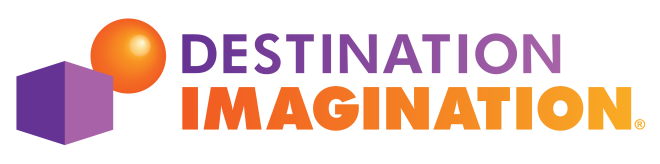 Making the decisionto participate in Conroe ISDDI might be right for you and your campus if you have…An administration and staff who will support DIStudents and/or parents who want to participate in DI Teachers and/or parents who are willing to train and serve as Team ManagersA campus that is willing to:purchase a membership in DI at www.idodi.org  support the travel of teams to the Regional Competition be responsible for any monetary fines incurred by the team, including late fees and/or the failure of a team’s appraiser to participate Team Managers who are willing to:serve as room sponsors at State and Global levelscomply with ALL CISD rules and regulationscomplete and turn in on time any paperwork required by CISDwork to ensure students have a positive and safe experienceA team that is willing to travel and compete at all levels for which they qualifyprovide a minimum of two appraisers per team who are willing to train and participate comply with CISD policy on travel arrangementsAll non-district employees must be approved CISD volunteers.  A new form must be filled out yearly.  It can be found by going to www.conroeisd.net, clicking on the “Parents” tab and then selecting “Volunteer in CISD” from the list. You can also reach the form by visiting the link below.If you or any members of your team feel they can’t meet the demands of DI, that’s alright.  There’s always next year!IF you Responded “yes” to all of the points above,please continue.  in Destination ImaginationWith Conroe ISDPlease read the rules below before.  Teams out of compliance with CISD Policy will be subject to paying all fees and costs associated with DI on their own.1.	All team members must be currently enrolled in CISD on a full-time basis. There will be no guest passes in Conroe ISD.2.	Students in K-2 may participate as Rising Stars® in the noncompetitive division and may not participate in the DI Challenge. 	NO K-2 STUDENT MAY MIX INTO A TEAM THAT IS COMPETING. IF A TEAM IS DISCOVERED TO HAVE VIOLATED THIS POLICY, THEY WILL NO LONGER BE ELIGIBLE TO COMPETE IN AFFILIATION WITH CISD AND WILL HAVE TO PAY FOR ALL TEAM COSTS ASSOCIATED WITH DI.3.	If a team begins with 7 members, it may not add any more members.  You	MUST LIST all members on official competition forms at ALL levels of competition even if some members have moved or are no longer on the team.4.	If a team has less than 7 members to begin with, it may add new team members up until two weeks prior to the first competition.5.	CISD DI teams abide by TEA/UIL Side-by-Side rules.  ALL team managers will work with their Campus DI Coordinator to submit grade checks at the designated times.  The Campus DI Coordinator will obtain principal approval for all actions concerning this matter and will secure his or her signature on the appropriate paperwork to submit to Gifted Programs.6.	Head Team Managers must be at least 18 years of age. (see “CISD Stipend Criteria” in Appendix I of this document for more information regarding team managers that are CISD employees).7.	There will be only ONE official Head Team Manager for each team. 8.	Close attention must be paid to the time and cost limits for each challenge as they may vary. It is the team’s responsibility to comply with these limits.9.	For any materials or chemicals used, students must comply with CISD Safety Guidelines in addition to any guidelines from Destination Imagination and make campus administration aware of such use. 10.	Have fun!With Conroe ISDfor Destination ImaginationPlease Type or Print ClearlyReminders:ONLY students presently enrolled full-time and currently attending CISD are allowed to be a member of a CISD DI team.  There will be no guest passes in Conroe ISD.All students must be from the SAME campus.CISD employees who are Team Managers interested in a stipend must manage a team at their campus. (see “CISD Stipend Criteria” in Appendix I of this document for more information)…ContinuedConroe ISD will pay for each team that qualifies and places in its division to advance to the next level of the competition according to the selection below. Bonus Teams will be evaluated for advancement once those team names are released. Due the limitations of large group booking, travel dates and times may not be ideal for each individual team. Conroe ISD makes every effort to arrange travel with the least impact on the students and their education.  Due to the increase in the number of teams that qualify at the Global level, CISD will likely utilize charter buses to go to Knoxville, TN.Should a team wish to modify the selection below in the event of qualification for the Global Tournament, the Team Manager(s) must notify Gifted Programs by 12:00 noon on the Monday following the State Tournament and submit documentation that campus administration and all team parents agree to the requested change.Notification of changes after this point may result in the team being responsible for refunding any fees or costs incurred by the district as a result of the modification.Please select one of the options below:We elect to fully comply with CISD’s arrangements and schedules for tournament registration, travel and lodging. In the event that the State Tournament is held in the Houston area, CISD will not make accommodations for travel and lodging.  We elect to make our own arrangements and pay for travel and lodging, including any shuttles or other services provided by the district at the competition site.  Conroe ISD will pay State Tournament registration for each qualifying team affiliated with the District.Conroe ISD will pay Global Tournament Registration (which includes meals & lodging) for each place qualifying team and 1 Team Manager.(By signing below, you are verifying that you have discussed this choice with your team parents. Any changes to this form must accompany written documentation that all team parents agree to the changes requested.)Team Manager Signature:	Date:Team Manager Signature:	Date:Principal’s Signature: 	Date:(Form will be returned if submitted to Gifted Programs unsigned by campus administration.)Completed copies of pages 3-4 must be received by Gifted Programs NO LATER than October 19, 2018.Send to:	Gifted Programs Department			Email to:	creichelt@conroeisd.net		Conroe ISD Curriculum & Instruction			3205 W. Davis St.									Conroe, TX  77304				Appendix IConroe Independent School DistrictIn order to receive a stipend, the individual must:be a full-time CISD professional staff member managing a team at their assigned campus.Paraprofessionals are not eligible to receive a stipend due to the nature of their contract and job expectations.attend the annual Team Managers’ Training.complete all phases of competition at the level for which a stipend is requested.manage a minimum of one team. Team Managers are not eligible to earn GT continuing education hours for managing a team.If a Team Manager shares responsibility at any time with another Team Manager eligible for a district stipend, the one stipend must be split with that other Team Manager.  For example, if two Team Managers, eligible for stipends, share responsibility for many teams, each Team Manager will receive 50% of a full stipend.  Only when an eligible Team Manager takes full responsibility for a team and abides by the other requirements, will they receive the full stipend.Instant Challenge Team Managers are eligible for stipends if they are responsible for the instant challenges for four or more teams on their campus.  They must document at least 2 hours of practice outside of the school day for each team that they coach.  These hours are calculated from the formation of the team up to their campus elimination or the Regional Tournament.  The school day refers to any part of the school day after the time that school is in session up to the time that the students are dismissed.  This includes lunches and conference periods. They must be in attendance and working with the students at the Regional Tournament.Instant Challenge Team Managers are not eligible for stipends/compensation above Regional Competition.  If sponsors are needed for the other levels of competition, interested Instant Challenge Team Managers will be given priority.  However, they do not automatically move up with the teams.The building principal must submit the names of all qualified Team Managers on the designated form (see Appendix II) to the Gifted Programs Department by the due date stated each year or stipends will NOT be paid by Gifted Programs.No stipends will be paid to an eligible Team Manager that is managing a team without an official membership in Destination Imagination.Only one Team Manager per qualified team will be eligible for travel compensation at the global level.  No other sponsor, team manager, etc. will be reimbursed for travel related expense.Based on compliance with the criteria above, a professional CISD employee managing one or more teams will earn a stipend in accordance with the breakdown below:	*It is each Team Manager’s responsibility to read, understand and comply with the CISD DI Stipend Criteria.  (CISD Gifted Programs will calculate and process stipends in June following the end of DI competition season.)Appendix IIConroe Independent School DistrictPlease Type or Print Clearly ONE form per campusCampus: 	 Date:	Please complete the information below for each eligible Destination Imagination Team Manager on your campus.FULL Stipend: Eligible DI Team Managers not sharing duties with another Eligible DI Team manager.PARTIAL Stipend: Eligible DI Team Managers sharing managing duties with another Eligible DI Team manager.FULL Stipend: Eligible DI Instant Challenge Team Manager as detailed in Item 4 of CISD DI Stipend Criteria.I have read the current DI Stipend Rules, and I certify that the above named full-time CISD Professional Employees are eligible and authorized to receive a stipend.Principal’s Signature: 	Date:(Form will be returned if submitted to Gifted Programs unsigned by campus administration.)Please return to the Gifted Programs Department no later than Friday, February 1, 2019.Campus:Year:2018-2019Head Team Manager 1:Phone:Teacher or Parent(circle one)Email:Team Manager 2:Phone:Teacher or Parent(circle one)Email:Proposed Challenge:Level:Name of Team Printed Names of StudentsCampusCurrent Grade LevelCurrent Grade LevelTeam Member 1Team Member 2Team Member 3Team Member 4Team Member 5Team Member 6Team Member 7Managing 1 TeamManaging 2+ TeamsTeam Manager*$600.00$750.00Last NameFirst NameTeamLevelEINSignatureLast NameFirst NameTeamLevelEINSignatureLast NameFirst NameTeamsLevelEINSignature1.2.3.4.